АМАНАКСКИЕ                                             Распространяется    бесплатноВЕСТИ 31 октября  2022г                                                                                                                                                              № 54 (559) ОФИЦИАЛЬНОИнформационный вестник Собрания представителей сельского поселения Старый Аманак муниципального района Похвистневский Самарской областиО внесении изменений в Решение Собрания представителей сельского поселения Старый Аманак от 29.01.2016 №24 « Об установлении земельного налога на территории сельского поселения Старый Аманак муниципального района Похвистневский Самарской области»       В соответствии с главой 31 Налогового кодекса Российской Федерации, руководствуясь Уставом сельского поселения Старый Аманак муниципального района Похвистневский Самарской области, Собрание представителей сельского поселения Старый Аманак муниципального района Похвистневский Самарской области,РЕШИЛО:1. Внести в Решение Собрания представителей  сельского поселения Старый Аманак от 29.01.2016 № 24 «Об установлении земельного налога на территории сельского поселения Старый Аманак муниципального района Похвистневский Самарской области»  следующие изменения: 1.1. статью 4 дополнить пунктом 4.2 следующего содержания «освобождаются от налогообложения на территории сельского поселения Старый Аманак: граждане Российской Федерации, призванные на военную службу по мобилизации в Вооруженные Силы Российской Федерации».2. Опубликовать настоящее Решение в газете «Аманакские Вести» и разместить на официальном сайте поселения в сети Интернет.3. Настоящее Решение вступает в силу после дня его официального опубликования и распространяет свое действие на правоотношения, возникшие с 01.01.2022 года.            Глава поселения                                                            Т.А.Ефремова           Председатель Собрания           представителей поселения                                            Е.П.Худанов               С О Б Р А Н И ЕП Р Е Д С Т А В И Т Е Л Е ЙСЕЛЬСКОГО  ПОСЕЛЕНИЯ          Старый АманакМУНИЦИПАЛЬНОГО  РАЙОНА      ПОХВИСТНЕВСКИЙ   САМАРСКОЙ ОБЛАСТИ           четвертого созыва             Р Е Ш Е Н И Е          31.10.2022 г. № 76О внесении изменений в Решение № 42а от 14.06.2016 «Об утверждении Порядка определения размераарендной платы за земельные участки, находящиеся в собственности сельского поселения Старый Аманакмуниципального района Похвистневский Самарской области и  предоставленные в аренду без торгов»     В соответствии с постановлением Правительства Российской Федерации от 16.07.2009№582 «Об основных принципах определения арендной платы при аренде земельных участков, находящихся в государственной или муниципальной собственности, и о правилах определения размера арендной платы, а также порядка, условий и сроков внесения арендной платы за земли, находящиеся в собственности Российской Федерации», постановлением Правительства Самарской области от 06.08.2008  №308 «Об утверждении Порядка определения размера арендной платы за земельные участки, государственная собственность на которые не разграничена, находящиеся на территории Самарской области и предоставленные в аренду без торгов», Уставом сельского поселения Старый Аманак муниципального района Похвистневский Самарской области, Собрание представителей сельского поселения Старый Аманак муниципального района Похвистневский Самарской области,РЕШИЛО:Внести изменения в Порядок определения размера арендной платы за земельные участки, находящиеся в собственности сельского поселения Старый Аманак муниципального района Похвистневский Самарской области и  предоставленные в аренду без торгов, утвержденный Решением № 42а от 14.06.2016:В таблице 1 «Коэффициент вида использования земельного участка, находящегося в собственности сельского поселения Старый Аманак муниципального района Похвистневский (Кв)» Приложения 1 пункт 11  изложить в следующей редакции:        2. Опубликовать настоящее Решение в газете «Аманакские Вести» и разместить на официальном сайте поселения в сети Интернет.3. Настоящее Решение вступает в силу со дня его официального опубликования.           Председатель Собрания           представителей поселения                                            Е.П.Худанов         Глава поселения Старый Аманак		                       Т.А.ЕфремоваИнспектор по пропаганде безопасности дорожного движения отделения ГИБДД МО МВД России «Похвистневский» лейтенант полиции Евгения Ромаданова совместно с председателем Общественного совета при территориальном отделе внутренних дел Татьяной Вобликовой провели в структурном подразделении «Детский сад Ручеек» ГБОУ Самарской области СОШ № 1 города Похвистнево акцию «Улица полна опасностей и неожиданностей». Инспектор по пропаганде безопасности дорожного движения объяснила детям значения дорожных знаков – главных помощников каждого человека в пути. Вместе с ребятами инспектор подробно разобрали зачем они нужны и, как переходить перекрёсток, если сломался светофор. Лейтенант полиции предупредила собравшихся детей об обязательном использовании световозвращающих элементов, правилах поведения в общественном транспорте и безопасном проезде в легковых автомобилях с использованием детских автомобильных кресел. Общественница присоединилась к советам полицейского и рекомендовала, что с наступлением осенне-зимнего периода темнеет рано, и пешеходы в тёмных тонах одежды становятся менее заметными для водителей. Чтобы не допустить трагедии нужно не одежде иметь яркие световозвращающие элементы.В заключение мероприятия ребятам представили короткие видеоролики по Правилам дорожного движения.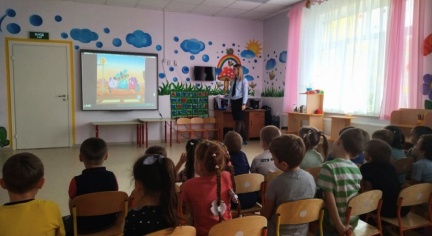 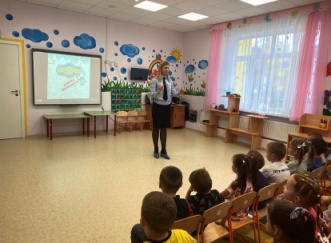 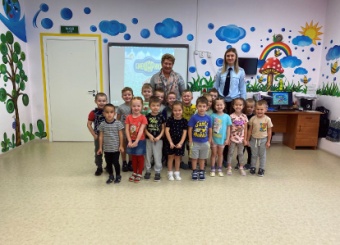 С О Б Р А Н И ЕП Р Е Д С Т А В И Т Е Л Е ЙСЕЛЬСКОГО  ПОСЕЛЕНИЯСтарый АманакМУНИЦИПАЛЬНОГО  РАЙОНАПОХВИСТНЕВСКИЙСАМАРСКОЙ ОБЛАСТИчетвертого созываР Е Ш Е Н И Е31.10.2022 г. № 7511. Земли сельскохозяйственного назначения для сельскохозяйственного использования0,024УЧРЕДИТЕЛИ: Администрация сельского поселения Старый Аманак муниципального района Похвистневский Самарской области и Собрание представителей сельского поселения Старый Аманак муниципального района Похвистневский Самарской областиИЗДАТЕЛЬ: Администрация сельского поселения Старый Аманак муниципального района Похвистневский Самарской областиАдрес: Самарская область, Похвистневский          Газета составлена и отпечатана                                                                район, село Старый Аманак, ул. Центральная       в администрации сельского поселения                                                        37 а, тел. 8(846-56) 44-5-73                                             Старый Аманак Похвистневский район                                                      Редактор                                                                                               Самарская область. Тираж 100 экз                                                      Н.А.Саушкина